
Aan het college van Burgemeester en Wethouders van Waadhoeke
Harlingerweg 18
8801 PA  FranekerBetreft: Cultuurhistorische Waardering werfgebouw DraaismaFraneker, 8 juli 2022Geacht College,Bijgaand bieden de Vrienden van de Stad Franeker mede namens Erfgoedvereniging Heemschut u de Cultuurhistorische Waardering werfgebouw Draaisma te Franeker aan. De rapportage is een aanvulling op ons eerder verzoek tot aanwijzing van het werfgebouw als gemeentelijk monument. Wat vooraf gingIn december 2021 hebben de Vereniging Vrienden van de Stad Franeker en de Commissie Fryslân van Erfgoedvereniging Heemschut uw College op de hoge cultuurhistorische waarde van het werfgebouw Draaisma van de gelijknamige voormalige scheepswerf in Franeker (ook bekend als 'Welgelegen') gewezen en u gevraagd dit werfgebouw te behouden door het aan te wijzen als “gemeentelijk monument”. Beide erfgoedbeschermers waren bang voor plotselinge sloop na verkoop van het werfgebouw en omliggend terrein aan een projectontwikkelaar, die er woningbouw wil realiseren. Ook de Raad en de pers zijn van deze reddingspoging op de hoogte gebracht. De actie maakte in Franeker en in de wereld van traditionele scheepvaart heel wat tongen los. Aanpak gemeenteWij spreken onze waardering uit dat uw College tot een aanpak overging waarbij alle betrokken partijen om tafel werden genodigd om ieders wensen en mogelijkheden te bespreken. Deze gesprekken zijn als positief ervaren en zijn nog steeds gaande. Bovendien voldeed u aan ons beider vraag om nader onderzoek uit te voeren naar de cultuurhistorische waarde van het werfgebouw. Dit onderzoek werd uitgevoerd door het Steunpunt Monumentenzorg Fryslân (januari 2022) en was een vervolg op een eerder uitgevoerd onderzoek. Uit het kwantitatieve onderzoek bleek het werfgebouw net te laag te scoren voor aanwijzing als karakteristiek pand. Graag wijzen wij u hierbij nog wel op het feit, dat het Steunpunt Monumentenzorg zelf in zijn waardebepaling opmerkt, dat 'behoud van de scheepswerf uit cultuurhistorisch oogpunt wenselijk is'. Van een officiële afwijzing van onze aanvraag tot aanwijzing als “gemeentelijk monument” is tot nu toe echter nog geen sprake.Cultuurhistorische Waardering werfgebouw DraaismaHelaas moesten de Vrienden van de Stad Franeker en Heemschut Fryslân constateren dat met dit pragmatische “punten-onderzoek" geen recht wordt gedaan aan de echte cultuurhistorische waarde. Daarom hebben de Vrienden van de Stad Franeker aan Erfgoedvereniging Heemschut gevraagd om een aanvullende Cultuurhistorische Waardering te verrichten. Heemschut heeft hier positief op gereageerd. Het voorliggende resultaat, de Cultuurhistorische Waardering werfgebouw Draaisma te Franeker, is tot stand gekomen met behulp van vele handen en mede dankzij een enorme hoeveelheid al beschikbaar onderzoeksmateriaal, zoals u in de literatuuropgave van deze waardering kunt constateren. Deze waardering toont aan dat het werfgebouw Draaisma hoog tot zeer hoog scoort op de verschillende aspecten, te weten (1) cultuurhistorische waarden, (2) architectuurhistorische waarden, (3) ensemblewaarden en (4) gaafheid en herkenbaarheid. Maar vanzelf spreekt dat het werfgebouw het allerhoogst scoort op het aspect (5) zeldzaamheid; een tweede gebouw met dergelijke historische kwaliteiten is in Franeker niet meer voorhanden. Het rapport van de uitgevoerde waardering kan daarmee worden gezien als een zeer waardevolle, uitgebreide en kwalitatieve aanvulling op de hiervoor genoemde – in opdracht van de gemeente Waadhoeke – uitgevoerde kwantitatieve waardenstelling van het Steunpunt Monumentenzorg Fryslân te Leeuwarden. Hoe nu verder? Erfgoedvereniging Heemschut heeft de aanvullende Cultuurhistorische Waardering van harte ter hand gesteld aan de Vrienden van de Stad Franeker. In de ogen van Heemschut zijn de “Vrienden”, als bekende lokale erfgoedbeschermers, dé aangewezen partij om de strijd tot behoud van dit werfgebouw voort te zetten. Heemschut heeft toegezegd om de “Vrienden” daarbij te blijven ondersteunen. Het is duidelijk dat voor de gemeente Waadhoeke een sleutelrol is weggelegd voor het behoud van het werfgebouw. Heemschut Fryslân en de “Vrienden” zien dit rapport dan ook als basis voor verder overleg. Maar ook als essentieel in de uiteindelijke besluitvorming rond het behoud van dit unieke erfgoed van een voor Franeker zo belangwekkende geschiedenis. Hiermee hopen wij u te overreden om het werfgebouw Draaisma te behouden als ankerpunt in de toekomstige plannen voor herbestemming en invulling voor dit historisch werfgebied. In afwachting van uw reactie, Hoogachtend,Vereniging Vrienden van de Stad Franeker, voorzitter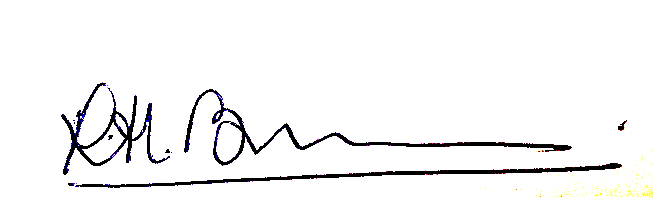 Rolf Bremmer Erfgoedvereniging Bond Heemschut, Commissie Fryslân, voorzitterPaula Voorthuijsen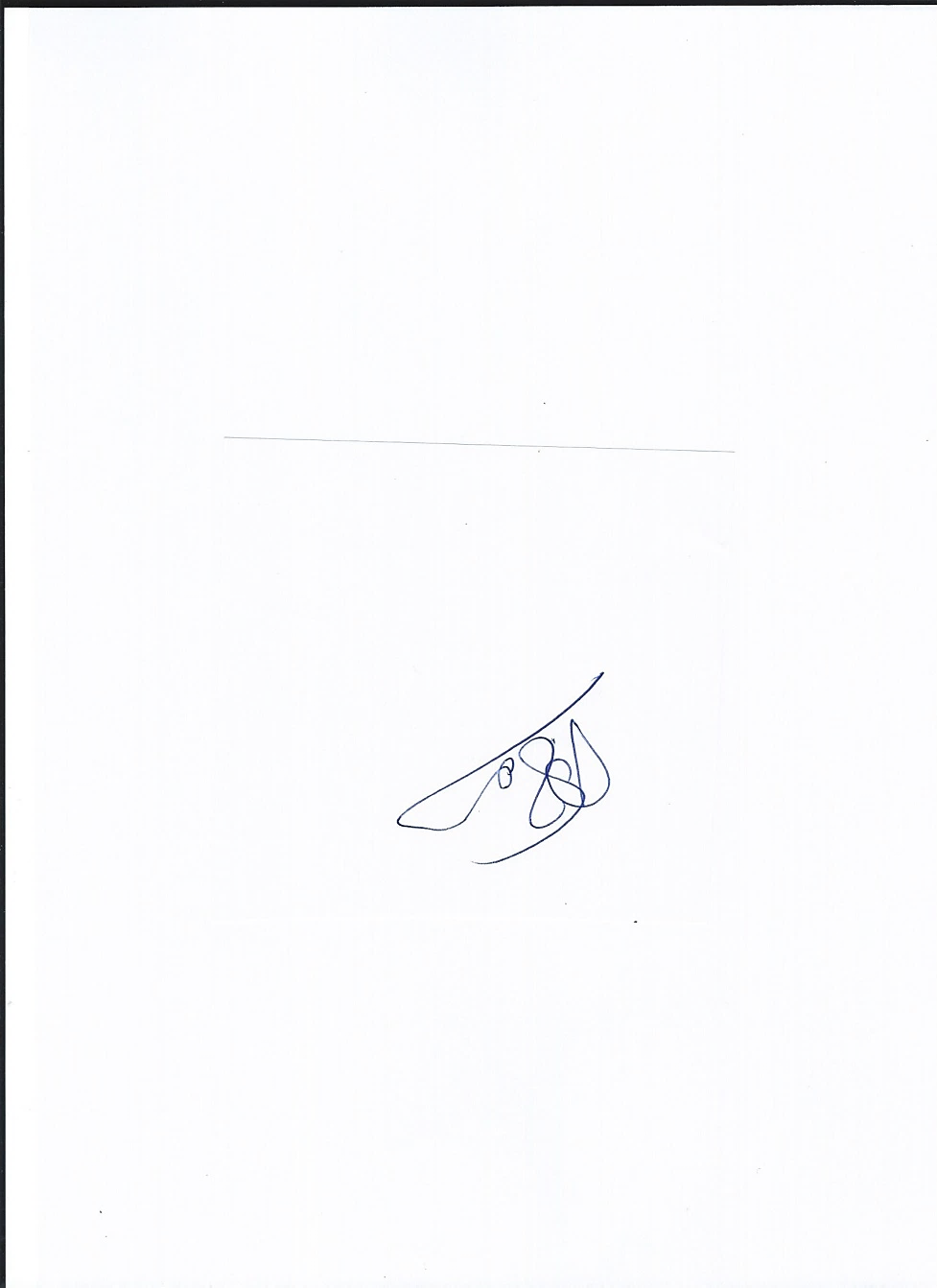 